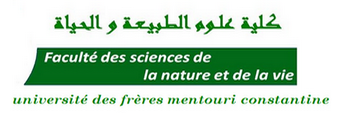 République Algérienne Démocratique et Populaire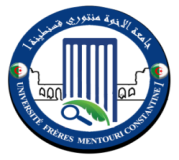 Ministère de l’Enseignement Supérieure et de la Recherche Scientifique     Université des Frères Mentouri Constantine1Faculté des Sciences de la Nature et de la VieTronc Commun. L2. S3. 2022-2023Matière de BiophysiqueTD 6 : Phénomène d’osmoseExercice 1Le plasma sanguin contient 9 g/l de NaCl (58,5 g/mole) et 80 g/l de protéines (90 000 g/mole). On en remplie un osmomètre que l’on plonge dans un grand volume d’eau pure à 37°C. Quelle sera la pression osmotique observée à l’équilibre :Dans le cas d’une paroi dialysante.Dans le cas d’une paroi semi-perméable.Exercice 2Deux compartiments séparés par une membrane semi perméable parfaite contiennent :Compartiment 1 : une solution aqueuse contenant de l’urée et 5,58 g/l de NaClCompartiment 2 : une solution aqueuse de glucose à 54 g/l Après quelques instants on constate qu’une pression hydrostatique de 0,246 atm due à une dénivellation s’exerce sur le compartiment 2.Expliquer ce qui s’est passé pendant ces quelques instants et calculer la concentration pondérale initiale de l’urée.On donne : 1atm = 105Pa      R= 8,32 J.osmol-1.°K-1         T= 27°C      Murée= 60g/mol  Exercice 3Soit un récipient partagé en deux compartiments par une membrane semi-perméable à 27°C. le premier compartiment contient  une solution de NaCl à 11,7 g/l et le deuxième 0,1 mole/l de CaCl2 (α= 0,75). Dans quel sens s’exercera la pression osmotique sur la membrane et quelle sera sa valeur ?Exercice 4Une solution aqueuse d’un acide faible monovalent 0,1 M présente un degré de dissociation α=0,15.Calculer l’abaissement cryoscopique Δθ sachant que  Kc = -1,86.10-3 m3.°C.mol-1.